逢甲大學學位論文延後公開申請書Application for Embargo of Thesis/ Dissertation申請日期：民國　  　 年　  　月　  　日Application Date:           /          /         (YYYY/MM/DD) *	若學位論文須延後公開者，於申請學位考試時，需檢附延後公開原因及相關審查資料提出申請，經指導教授同意，提送系級、院級、校級研究生事務相關委員會審議認定，並送交圖書館及教務處備查。申請 (Apply) --------------------------------------以下部分申請人請勿填寫(For internal use only)---------------------------------------各級研究生事務相關委員會審議 (Graduate Student Academic Evaluation Committee)圖書館收件 (請列印本申請書, 與紙本論文一併繳交) Case Officer(Please print and submit the form with thesis)【說明】以上所有欄位請據實填寫，缺項或簽章不全，恕不受理。決議為審查通過後，請將該文件送至教務處備查，會議紀錄請系(所、學位學程)自行保存。【Notes】1. Please fill in all blanks. The application form will not be accepted for processing until all information, signatures, and stamps are included.2. Please submit this sheet to academic affairs office after this application is passed. Department also keep these documents.國家圖書館學位論文延後公開申請書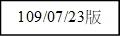 Application for Embargo of Thesis/Dissertation申 請 日 期：民國 	年 	月 	日Application Date: 	/	/	(YYYY/MM/DD)編號：申請人簽名：Applicant Signature:  	指導教授簽名：Advisor Signature:  	學校認定/審議單位章戳：Seal of the Authorization Institute: 	【說明】1. 依教育部 107 年 12 月 5 日臺教高(二)字第 1070210758 號函及 109 年 3 月 13 日臺教高通字第 1090027810 號函，請據實填寫本申請書並檢附由學校認定或審議單位認定之證明文件，經由學校向本館提出申請，無認定或審議單位章戳者退回學校處理。論文尚未送交國家圖書館，請於提送論文時，夾附親筆簽名申請書 1 份。論文已送達國家圖書館，請將親筆簽名申請書一式 2 份掛號郵寄 10001 臺北市中山南路 20 號國家圖書館館藏發展及書目管理組，並於信封註明「學位論文延後公開申請書」。本館保存之學位論文依學位授予法應提供公眾於館內閱覽紙本，或透過獨立設備讀取電子資料檔，二者依表單填寫日期公開。【Notes】Please fill in all blanks and attach the certification documents approved by the university and apply through the university. Theapplication form will not be accepted for processing until all information, signatures, and stamps are included.If the thesis or dissertation is not yet submitted to the NCL, please attach the signed application form to the thesis or dissertation.If the thesis or dissertation has been submitted to the NCL, please send a registered letter with 2 copies of the signed application form attached. The letter should be addressed to “Collection Development Division”, National Central Library with a note in the envelope indicating “Application for delay of public release” to the following address. No.20, Zhongshan S. Rd., Zhongzheng District, Taipei City 10001, Taiwan (R.O.C.)The delayed date of printed copies and the independent viewing equipment will synchronize.(以下由國圖填寫 For Internal Use)承辦單位_館藏組： 	日期/處理狀況：典藏地： 	登錄號： 	索書號： 	會辦單位_知服組： 	日期： 	☐移送並註記，原上架日期： 	論文系統： 	日期： 	申請人姓名Applicant’s Name學位類別Graduate Degree□碩士Master□博士Doctor畢業年月Graduation Date(YYYY/MM)民國　   年　  月        /      學校名稱University逢甲大學逢甲大學系所名稱School/Department論文名稱Thesis /Dissertation Title延後公開原因*Reason for Delayed Display☐涉及機密Contains information pertaining to the trade secret.☐專利事項，申請案號：Filing for patent registration. Patent filing number:☐依法不得提供，請說明：Withheld according to the law. Please specify.☐涉及機密Contains information pertaining to the trade secret.☐專利事項，申請案號：Filing for patent registration. Patent filing number:☐依法不得提供，請說明：Withheld according to the law. Please specify.☐涉及機密Contains information pertaining to the trade secret.☐專利事項，申請案號：Filing for patent registration. Patent filing number:☐依法不得提供，請說明：Withheld according to the law. Please specify.公開日期Delayed Until(YYYY/MM/DD)民國 　 年　 月　 日        /       /      _________________________申請人簽名Applicant’s Signature_________________________指導教授簽名Advisor’s Signature_________________________系(所、學位學程)章戳Schools or Department’s Seal□通過(Approved) □不通過(Disapproved)□通過(Approved) □不通過(Disapproved)□通過(Approved) □不通過(Disapproved)_________________________系級委員會主席簽章Signature by Chairman of Academic Committee _________________________院級委員會主席簽章Signature by Chairman of Academic Committee_________________________校級委員會主席簽章Signature by Chairman of Academic Committee_________________________學校圖書館章戳Seal of University Library申請人姓名Applicant Name學位類別Graduate Degree碩士 Master博士 Doctor畢業年月Graduation Date (YYYY/MM)民國 	年 	月 	/	學校名稱University系所名稱School/Department論文名稱Thesis / Dissertation Title延後公開原因Reason for embargo涉及機密Contains information pertaining to the secret.專利事項，申請案號：Filing for patent registration. Registration number:依法不得提供，請說明：Withheld according to the law. Please specify.涉及機密Contains information pertaining to the secret.專利事項，申請案號：Filing for patent registration. Registration number:依法不得提供，請說明：Withheld according to the law. Please specify.涉及機密Contains information pertaining to the secret.專利事項，申請案號：Filing for patent registration. Registration number:依法不得提供，請說明：Withheld according to the law. Please specify.涉及機密Contains information pertaining to the secret.專利事項，申請案號：Filing for patent registration. Registration number:依法不得提供，請說明：Withheld according to the law. Please specify.涉及機密Contains information pertaining to the secret.專利事項，申請案號：Filing for patent registration. Registration number:依法不得提供，請說明：Withheld according to the law. Please specify.申請項目Options紙本論文延後公開Delay public access to the printed copies of my thesis, but leave theonline bibliographic record open to the public.紙本論文延後公開Delay public access to the printed copies of my thesis, but leave theonline bibliographic record open to the public.紙本論文延後公開Delay public access to the printed copies of my thesis, but leave theonline bibliographic record open to the public.書目資料延後公開Delay public access to online bibliographic record of my thesis.書目資料延後公開Delay public access to online bibliographic record of my thesis.公開日期Delayed Until民國 	年 	月 	日 	/	/	(YYYY/MM/DD)民國 	年 	月 	日 	/	/	(YYYY/MM/DD)民國 	年 	月 	日 	/	/	(YYYY/MM/DD)不公開Prohibited from public access.不公開Prohibited from public access.